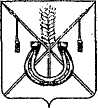 АДМИНИСТРАЦИЯ КОРЕНОВСКОГО ГОРОДСКОГО ПОСЕЛЕНИЯ КОРЕНОВСКОГО РАЙОНАПОСТАНОВЛЕНИЕот 04.07.2014   		                                     			         № 617г. КореновскОб утверждении Порядка ведения реестра зеленых насажденийна территории Кореновского городского поселенияКореновского районаВ соответствии с Федеральным законом от 06 октября 2003 года                          № 131-ФЗ «Об общих принципах организации местного самоуправления в Российской Федерации», Федеральным законом от 10 января 2002 года № 7-ФЗ «Об охране окружающей среды», Законом Краснодарского края от 23 апреля 2013 года № 2695-КЗ «Об охране зеленых насаждений в Краснодарском крае», уставом Кореновского городского поселения, в целях осуществления контроля за состоянием и использованием зеленых насаждений на территории Кореновского городского поселения Кореновского района, повышения ответственности за сохранность зеленых насаждений, администрация Кореновского городского поселения Кореновского района п о с т а н о в л я е т:1. Утвердить Порядок ведения реестра зеленых насаждений на территории Кореновского городского поселения Кореновского района (прилагается). 2. Контроль за исполнением данного постановления возложить на заместителя главы администрации Кореновского городского поселения Кореновского района по вопросам строительства, архитектуры, жилищно-коммунального хозяйства и транспорта, начальника отдела по гражданской обороне и чрезвычайным ситуациям Ю.В.Малышко.3. Общему отделу администрации Кореновского городского поселения Кореновского района (Воротникова) разместить его на официальном сайте органов местного самоуправления Кореновского городского поселения Кореновского района в сети Интернет.4. Постановление вступает в силу со дня его подписания.Глава Кореновского городского поселенияКореновского района                                                                                 Е.Н.Пергун	ПРИЛОЖЕНИЕ  	УТВЕРЖДЕНпостановлением администрации           Кореновского городского поселенияКореновского районаот 04.07.2014  № 617ПОРЯДОКведения реестра зеленых насаждений на территории Кореновского городского поселения Кореновского района1. Настоящий Порядок ведения реестра зеленых насаждений на территории Кореновского городского поселения Кореновского района (далее Порядок), распространяется на отношения в сфере охраны зеленых насаждений, расположенных на землях населенных пунктов независимо от формы собственности, за исключением земельных участков, отнесенных к территориальным зонам сельскохозяйственного использования, зонам специального назначения, зонам военных объектов, а также земельных участков, предоставленных гражданам для индивидуального жилищного строительства, ведения личного подсобного хозяйства, и участков, предоставленных садоводческим, огородническим или дачным некоммерческим объединениям граждан.2. Настоящий Порядок может распространяться на отношения в сфере охраны зеленых насаждений, расположенных на участках, предоставленных гражданам для индивидуального жилищного строительства, и участках, предоставленных садоводческим, огородническим или дачным некоммерческим объединениям граждан, на которых расположены зеленые насаждения, включенные администрацией Кореновского городского поселения Кореновского района, в отдельный перечень древесных пород, требующих особой охраны.3. Настоящий Порядок не распространяется на отношения в сфере охраны зеленых насаждений, расположенных на защитных полосах лесов, вдоль железнодорожных путей общего пользования, вдоль федеральных автомобильных дорог общего пользования, автомобильных дорог общего пользования, находящихся в собственности Краснодарского края, а также на особо охраняемых природных территориях.4. Реестр зеленых насаждений в Кореновском городском поселении Кореновского района -это совокупность сведений о зеленых насаждениях, расположенных на территориях Кореновского городского поселения Кореновского района.25. Реестр зеленых насаждений представляет собой таблицу, которая содержит следующую информацию согласно приложению к настоящему Положению:расположение земельных участков, занятых зелеными насаждениями;их площадь;целевое назначение таких земельных участков;характеристика зеленых насаждений: жизненная форма, видовая принадлежность, возраст, природоохранный статус.6. Целью создания реестра зеленых насаждений является учет и осуществление текущего контроля за состоянием зеленых насаждений в границах Кореновского городского поселения Кореновского района, в том числе: - ведения мониторинга состояния и количества зеленых насаждений на территории поселения;- эффективного содержания и охраны зеленых насаждений;- определения обеспеченности поселения зелеными насаждениями;2- осуществления контроля за состоянием и использованием зеленых насаждений;- своевременного выявления аварийно-опасных деревьев, сухостойных деревьев и кустарников, принятия решений об их вырубке;- определения ущерба, нанесенного зеленым насаждениям;- сбора информации, необходимой для расчета размера средств, составляющих компенсационную стоимость зеленых насаждений, а также объема компенсационного озеленения.7. Учет зеленых насаждений на территории Кореновского городского поселения Кореновского района осуществляется на основании данных инвентаризации зеленых насаждений, расположенных в границах поселения, в целях определения их количества, видового состава и состояния. Учету подлежат все виды зеленых насаждений: деревья, кустарники, газоны, цветники. 8. Реестр зеленых насаждений подлежит обновлению по итогам плановых обследований зеленых насаждений в месячный срок со дня оформления акта выполненных работ.Информация об изменении состояния зеленых насаждений территории также вносится на основании разрешения на вырубку (снос) зеленых насаждений и/или разрешения на пересадку зеленых насаждений, выданных администрацией Кореновского городского поселения Кореновского района.	9. Реестр зеленых насаждений оформляется на бумажных и электронных носителях.	10. Реестр зеленых насаждений Кореновского городского поселения Кореновского района утверждается правовым актом администрации Кореновского городского поселения Кореновского района.11. Ведение реестра зеленых насаждений осуществляет администрация Кореновского городского поселения Кореновского района в лице специалиста отдела жилищно-коммунального хозяйства, благоустройства и транспорта администрации Кореновского городского поселения Кореновского района.312. Реестр зеленых насаждений размещается на официальном сайте Кореновского городского поселения Кореновского района в информационно - телекоммуникационной сети «Интернет».13. В сфере учета зеленых насаждений граждане и общественные объединения имеют право оказывать содействие администрации Кореновского городского поселения Кореновского района в решении вопросов по учету зеленых насаждений.Исполняющий обязанности начальника отдела жилищно-коммунального хозяйства, благоустройства и транспорта администрации Кореновского городского поселения Кореновского района                                                                           Т.В.Шамрай	